3rd Grade Supply ListYou may also choose to donate the following items for all class use:TissueDisinfectant Wipes Post-It Index Tabs MarkersGlue sticksScissorsPencilsDry Erase MarkersWe will have a time for snack each day.  Please feel free to send your child with a nutritious snack each day….this really boosts our brain power!                                   Thank you!    Third Grade TeachersSurline Elementary SchoolNecessities  - Please label with your child’s name4 spiral bound note books ($0.20  at Wal-Mart on Sale)2 Folders with fastenersPencils with erasersSmall pencil bag or boxPensHighlighterDry Erase MarkersGlue SticksOptional: MarkersCrayons: 24 count or smallerScissorsColored Pencils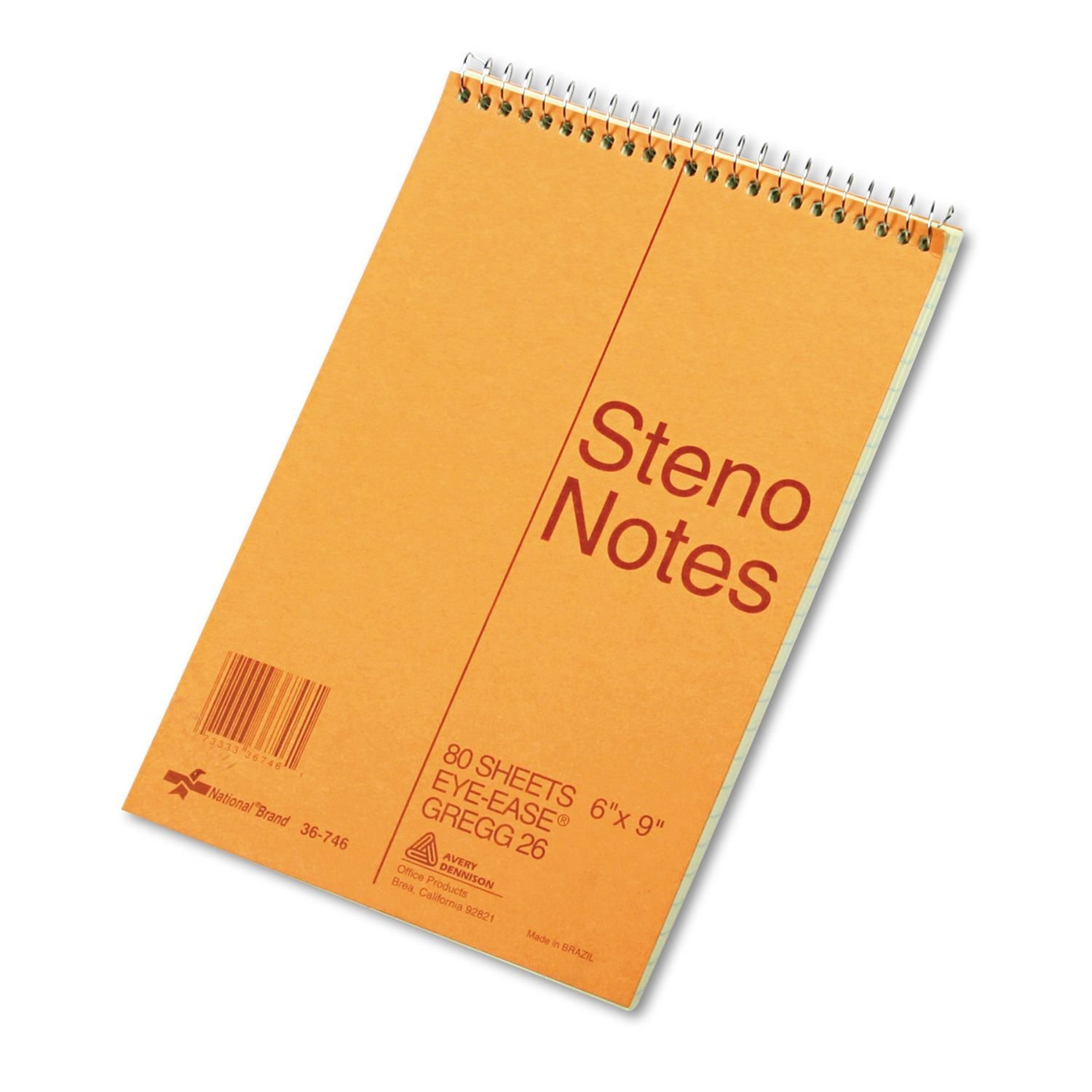 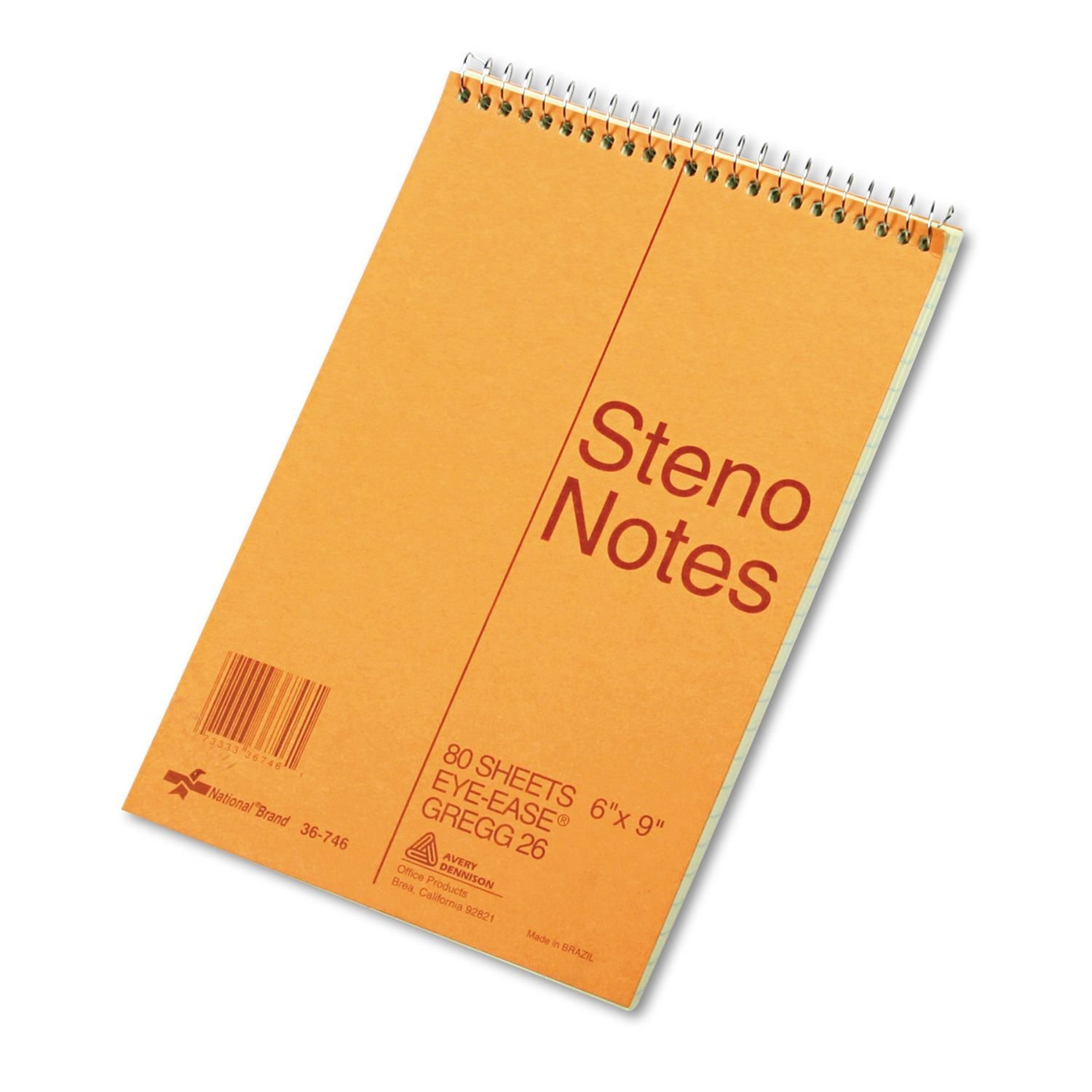 Mrs. Chamberlain and Mrs. Bragg:  6”x9” Stenographer (steno) Notebook  